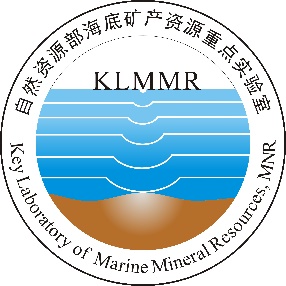 自然资源部海底矿产资源重点实验室2022年度开放基金课题申   请   书自然资源部海底矿产资源重点实验室二〇二二年制填 写 说 明一、填写申请书前，请先查阅《自然资源部海底矿产资源重点实验室2022年度开放基金课题申请指南》及《自然资源部海底矿产资源重点实验室开放基金课题管理办法（试行）》。二、要求每栏必填。申请人无相关信息的栏目请填“无”。三、请采用“仿宋体”进行填写。第二页起各栏空格如不够，请自行加页。四、申请书为A4复印纸双面打印，于左侧装订成册，一式三份。由所在单位审查，签署意见后寄送到实验室。五、如有疑问，请联系重点实验室工作人员联系人及联系方式：（1）张立敏，Tel: 18520782902，Email: KLMMR_2012@163.com；（2）刘实佳，Tel: 18761677791，Email: sjliu2020@163.com实验室办公室地址：广东省广州市南沙区海滨路1133号广州海洋地质调查局南沙科研基地邮政编码：511458基本情况立项依据与研究内容（建议8000字以内）（包括课题的研究意义、国内外研究现状与存在的问题分析，可插图，并附主要参考文献目录）研究方案与预期目标研究基础及条件经费预算经费说明：开放基金经费实行“包干制”管理。开放基金课题经费只可列支版面费、差旅费、材料费、测试加工费及其他。原则上，上述各单项经费开支不能大于课题总经费的30%。版面费，是指在项目研究过程中，需要支付的出版费、资料费、专用软件购买费、文献检索费、专利申请及其他知识产权事务等费用。差旅费，是指在项目研究过程中开展科学实验（试验）、科学考察、业务调研、学术交流等所发生的外埠差旅费、市内交通费用及住宿费。材料费，是指在项目研究过程中消耗的各种原材料、辅助材料、低值易耗品等采购费用。测试加工费，是指在项目研究过程中开展科学实验（试验）发生的样品加工、测试分析、数据处理等相关费用。其他，是指在项目研究过程中发生的除上述费用之外的其他支出费用，需明确列出开支内容。申请人承诺及所在单位审查课题审查意见课题名称：申请金额：申请人：工作单位：通讯地址：邮政编码：手机号码：电子邮箱：申请日期：申请人姓 名性 别性 别出生年月出生年月出生年月民 族民 族申请人学 位职 称职 称申请人主要研究领域主要研究领域主要研究领域申请人联系电话联系电话联系电话电子邮箱电子邮箱电子邮箱工作单位单位名称单位名称单位名称工作单位通讯地址通讯地址通讯地址工作单位邮政编码邮政编码邮政编码联系电话联系电话联系电话课题基本信息课题名称课题名称课题名称课题名称课题基本信息课题方向课题方向课题方向课题方向课题基本信息申请经费申请经费申请经费申请经费万元万元万元万元起止时间起止时间起止时间课题基本信息本实验室合作者本实验室合作者本实验室合作者本实验室合作者姓    名姓    名姓    名姓    名姓    名姓    名姓    名课题基本信息本实验室合作者本实验室合作者本实验室合作者本实验室合作者联系电话联系电话联系电话联系电话联系电话联系电话联系电话课题基本信息本实验室合作者本实验室合作者本实验室合作者本实验室合作者电子邮箱电子邮箱电子邮箱电子邮箱电子邮箱电子邮箱电子邮箱课题组成员（含申请人）总人数总人数高级高级高级中级中级初级初级初级博士后博士后博士后在读博士在读博士在读博士在读硕士课题组成员（含申请人）课题组成员（含申请人）姓名姓名学历学历职称职称职称所在单位所在单位所在单位所在单位课题分工课题分工课题分工课题分工签名签名课题组成员（含申请人）课题组成员（含申请人）课题组成员（含申请人）课题组成员（含申请人）课题组成员（含申请人）课题组成员（含申请人）课题组成员（含申请人）摘  要（限400字）摘  要（限400字）摘  要（限400字）AbstractAbstractAbstract关键词关键词关键词KeywordsKeywordsKeywords1. 立项依据（对基础研究，着重结合国际科学发展趋势，论述课题的科学意义；或对应用基础研究，着重结合学科前沿、围绕国民经济和社会发展中的重要科技问题，论述其应用前景。）2. 项目的研究内容、研究目标，以及拟解决的关键问题（此部分为重点阐述内容）拟采取的研究方案及可行性分析（包括研究方法、技术路线、实验手段、关键技术等说明）2. 本项目的特色与创新之处3. 年度研究计划4. 预期研究结果研究基础（与本项目相关的研究工作积累和已取得的研究工作成绩）工作条件（包括已具备的实验条件，尚缺少的实验条件和拟解决的途径，包括利用国家重点实验室和省部重点实验室等研究基地的计划与落实情况）3. 课题组主要成员简历（近期已发表与本课题有关的主要论著目录）支 出 科 目金  额（万元）合  计版面费差旅费材料费测试加工费其  他申请人承诺我保证上述填报内容的真实性。如果获得资助，将保证按计划认真开展研究工作，保证科研进度，按时报送有关材料。并按照所申请课题的经费预算，各项实际费用支出执行自然资源部海底矿产资源重点实验室的相关规定。申请人（签字）：年    月    日申请人所在单位审查意见单位负责人(签章)                                             单    位(公章)           年    月    日	1、实验室学术委员会审定意见学术委员会主任（代表）                                  年    月   日2、实验室管理委员会审批意见                 实验室主任（代表）                                         年    月    日